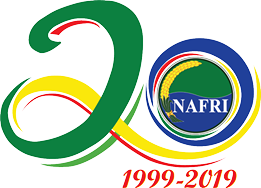 ໃບລົງທະບຽນເຂົ້າຮ່ວມງານວາງສະແດງແລະຈຳໜ່າຍສິນຄ້າຜະລິດຕະພັນກະສິກຳປ່າໄມ້ ໃນໂອກາດສະເຫຼີມສະຫຼອງສະຖາບັນຄົ້ນຄວ້າກະສິກຳ, ປ່າໄມ້ ແລະ ພັດທະນາຊົນນະບົດ ຄົບຮອບ 20ປີ ທີ່ສະຖາບັນຄົ້ນຄວ້າກະສິກຳ, ປ່າໄມ້ ແລະ ພັດທະນາຊົນນະບົດ. ວັນທີ....25-27/04/2018...ຂໍ້ມູນກ່ຽວກັບຜູ້ລົງທະບຽນ:ຊື່ບໍລິສັດ/ກຸ່ມຜູ້ຜະລິດ:...........................................................................................ຊື່ ແລະ ນາມສະກຸນຜູ້ສະໝັກ:.....................................................................................ຕໍາແໝ່ງ:...........................................................................................................ທີ່ຢູ່:.................................................................................................................ໂທລະສັບ:............................................ມືຖື:.....................................ແຟັກ:......................ອີເມວ:.........................................................ເວັບໄຊ:...........................................ການຈ່ອງ ຮ້ານວາງສະແດງ:ມີຄວາມຕ້ອງການຈ່ອງຮ້ານວາງສະແດງທີ ແຍກຈາກກັນຈຳນວນ1 ຮ້ານວາງສະແດງ2 ຮ້ານວາງສະແດງ3 ຮ້ານວາງສະແດງ	ອື່ນໆ (ກະລຸນາລະບຸຈໍານວນ ບູດວາງສະແດງ):....................................ຫຼື ສາມາດຈ່ອງເນື້ອທີ່ເປົ້າວ່າງ ບໍ່ມີເຕັ້ນ ແລະ ກະລຸນາລະບຸຈຳນວນເນື້ອທີ່ທີ່ຕ້ອງການ (m2): (ຍາວ:..............mx ກ້ວາງ...............m) = ...................... m2ຂໍ້ມູນ ຮ້ານວາງສະແດງ:ຮ້ານວາງສະແດງ ມາດຕະຖານ ຂະໜາດ 3m x 4m x 2m (ຍາວ x ກ້ວາງ x ສູງ) ຕະຫຼອດໄລຍະງານວາງສະແດງ (3 ວັນ), ປະກອບມີສີ່ງອໍານວຍຄວາມສະດວກດັ່ງນີ້:ຮ້ານວາງສະແດງ 			        - ປັກສຽບໄຟ 1 ປັກໂຕະ 1 ໜ່ວຍ                                    -  ຫຼວດໄຟ ນິອອນ ຂະໜາດ 1.2m 1 ດວກຕັ່ງ 2 ໜ່ວຍ                                     -  ປ້າຍຊື່ບໍລິສັດລາຄາຈອງເນື້ອທີ່ຮ້ານຂາຍອາຫານແລະເຄື່ອງດືມ 300,000 ກີບ /ຮ້ານ ປະກອບມີສີ່ງອໍານວຍຄວາມສະດວກດັ່ງນີ້:ໂຕະ 1 ໜ່ວຍ                                      - ປັກໄຟຂະໜາດ 15A – 220V 1 ປັກຕັ່ງ 2 ໜ່ວຍ                                       - ຫຼອດໄຟ ນິອອນ ຂະໜາດ 1.2m 1 ດວກຂໍ້ມູນຂອງຜະລິດຕະພັນ ແລະ ບັນດາອຸປະກອນ ທີ່ຈະວາງສະແດງພາຍໃນງານ.ພວກເຮົາຈະເຜີຍແຜ ແລະ ນໍາສະເໝີບັນດາຜະລິດຕະພັນກະສິກຳ ແລະ ອຸປະກອນ ພາຍໃນງານວາງສະແດງຕາມຕາຕະລາງລຸ່ມນີ້:ເອກະສານຕິດຂັດ: -    ກ໋ອບປີ້ ບັດປະຈໍາຕົວ ຫຼື ໜັງສືຜ່ານແດນ -   ໃບທະບຽນວິສະຫະກິດວິທີການສໍາລະເງິນ ສຳຫລັບຜູ້ສົນໃຈມາຈຳໜ່າຍເຄື່ອງດືມແລະອາຫານໃນງານ: ເປັນເງີນສົດ ໃຫ້ແກ່ ຄະນະກໍາມະການວາງສະແດງ ພ້ອມເກັບ ໃບຮັບເງິນ ເພື່ອເປັນຫລັກຖານໃນມື້ງານສິດທິປະໂຫຍດຂອງຜູ້ສະໝັບສະໜູນ ງານວາງສະແດງສະເຫຼີມສະຫຼອງການສ້າງຕັ້ງສະຖາບັນຄົ້ນຄວ້າກະສິກຳ, ປ່າໄມ້ ແລະ ພັດທະນາຊົນນະບົດ ຄົບຮອບ 20 ປີສະຖາບັນຄົ້ນຄວ້າກະສິກຳ, ປ່າໄມ້ ແລະ ພັດທະນາຊົນນະບົດ ຂໍແຈ້ງມາຍັງທ່ານ ນັກທຸລະກິດຜູ້ປະກອບການດ້ານກະສິກຳ, ໂຄງການກ່ຽວກັບກະສິກຳ, ບໍລິສັດ ແລະ ພາກສ່ວນທຸລະກິດກະສິກຳຕ່າງໆ. ທີ່ມີເຈດຈຳນົງສະໜັບສະໜູນ ງານວາງສະແດງສະເຫຼີມສະຫຼອງການສ້າງຕັ້ງສະຖາບັນຄົ້ນຄວ້າກະສິກຳ, ປ່າໄມ້ ແລະ ພັດທະນາຊົນນະບົດ ຄົບຮອບ 20 ປີ. ແມ່ນຈະໄດ້ຮັບສິດຜົນປະໂຫຍດດັ່ງລຸ່ມນີ້:ຜູ້ສະໝັບສະໜູນລະດັບສູງສຸດ (Premium): ແຕ່ 10 ລ້ານກີບຂື້ນໄປຈະໄດ້:ຮັບສິດເປັນເຈົ້າພາບຈັດງານຮ່ວມ ສະເຫຼີມສະຫຼອງ ສກປພ ຄົບຮອບ 20 ປີ ແລະ ເຂົ້າຮ່ວມກິດຈະກຳປີ້ນອ້ອມ.ໃບກຽດຕິຄຸນມອບໂດຍຫົວໜ້າ ສະຖາບັນຄົ້ນຄວ້າກະສິກຳ, ປ່າໄມ້ ແລະ ພັດທະນາຊົນະບົດເຂົ້າຮ່ວມໂຄສະນາສາທິດເທີງເວທີ ຮ່ວມກັບພິທີກອນໃນງານ.ໄດ້ລົງໂຄສະນາໃນສື່ຕ່າງໆ ແລະ ໃສ່ເຄື່ອງໝາຍຂອງບໍລິສັດ ( logo ) ຂອງທ່ານໃນແຜ່ນໂຄສະນາ ຂະ    ໜາດໃຫຍ່ ແລະ ໄດ້ອອກສື່ວິທະຍຸ, ໜັງສືພີມ: ວາລະສານ ແລະ ອື່ນໆທີ່ຮັບໃຊ້ໃນງານ.ຫ້ອງວາງສະແດງ ( ບູດ ) 01 ຫ້ອງ. 4x6 ເຂົ້າຮ່ວມພິທີ່ເປີດງານວາງສະແດງສະເຫຼີມສະຫຼອງ ສະຖາບັນຄົ້ນຄວ້າກະສິກຳ, ປ່າໄມ້ ແລະ ພັດທະນາຊົນນະບົດ ຄົບຮອບ 20 ປີເຂົ້າຮ່ວມກອງປະຊຸມສຳມະນາໂດຍບໍ່ໄດ້ເສຍຄ່າລົງທະບຽບ.ຜູ້ສະໝັບສະໜູນປະເພດເງີນ (Silver): ແຕ່ 3 ລ້ານເຖິງ 5 ລ້ານກີບຈະໄດ້:ໃບກຽດຕິຄຸນມອບໂດຍຫົວໜ້າສະຖາບັນຄົ້ນຄວ້າກະສິກຳ, ປ່າໄມ້ ແລະ ພັດທະນາຊົນນະບົດເຂົ້າຮ່ວມພິທີ່ເປີດງານວາງສະແດງສະເຫຼີມສະຫຼອງສະຖາບັນຄົ້ນຄວ້າກະສິກຳ, ປ່າໄມ້ ແລະ ພັດທະນາຊົນນະບົດ ຄົບຮອບ 20 ປີໄດ້ລົງໂຄສະນາໃນສື່ຕ່າງໆ ແລະ ໃສ່ເຄື່ອງໝາຍຂອງບໍລິສັດ ( logo ) ຂອງທ່ານໃນແຜ່ນໂຄສະນາ ຂະ    ໜາດກາງ ແລະ ໄດ້ອອກສື່ວິທະຍຸ, ໜັງສືພີມ: ວາລະສານ ແລະ ອື່ນໆທີ່ຮັບໃຊ້ໃນງານ.ຮັບຫ້ອງວາງສະແດງ (ບູດ) ຈໍານວນ 01 ບູດ. 3x4ເຂົ້າຮ່ວມກອງປະຊຸມສໍາມະນາ ໂດຍບໍ່ເສຍຄ່າລົງທະບຽນ.ຕິດຕໍ່ພົວພັນ: ທ່ານ. ສຸລິວົງ ກອງມະນີວົງ
ໂທ: 02059591333
E – Mail: soulivong.nk@gmail.comລ/ດຊື່ລາຍການວາງສະແດງ ແລະ ບັນດາອຸປະກອນ ທີໃຊ້ເນື້ອທີຫຼາຍຫລືກິນໄຟຟ້າຫຼາຍຂະໜາດພະລັງງານທີ່ໃຊ້(V/phase; KW)12345678910